Конспект интегрированного занятия«Знакомство с матрешкой»для детей второй младшей группы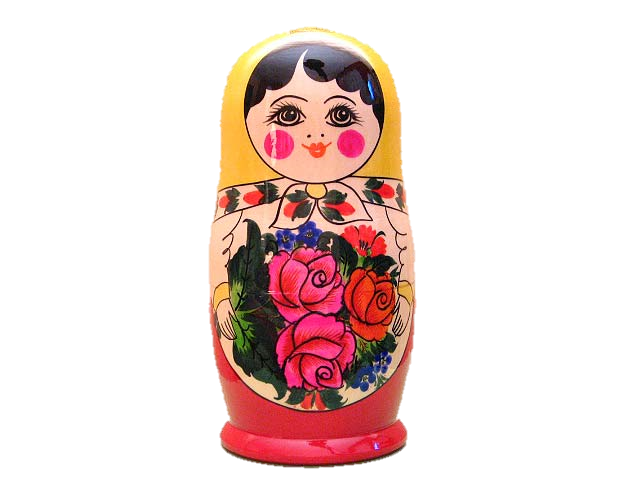 Подготовила и провела: воспитатель первой квалификационной категории Моржухина Н.И.МДОУ №225 г. ЯрославльЯрославль, 2015Цель: Формировать представления детей о матрешках и их особенностях.Задачи:Образовательные:Формировать представления детей о матрешке – деревянной кукле, ее одежде – наряде и особенностях.Формирование умения набирать краску на кисть: аккуратно обмакивать ее всем ворсом в баночку с краской, снимать лишнюю краску о край баночки легким прикосновением ворса, хорошо промывать кисть, прежде чем набирать краску другого цвета.Формирование привычки осушать промытую кисть о мягкую тряпочку или бумажную салфетку. Совершенствование умения правильно держать кисть.Формирование свободного движения руки с кистью во время рисования.Закреплять представления детей о форме, цвете, величине.Формирование умения сравнивать предметы и соизмерять один предмет с другим по заданному признаку величины.Обогащать и активизировать словарь детей:Существительные: матрешка, кукла, сундук, наряд, бусы, узор.Глаголы: улыбнемся, нарисовать, раскрасить, потанцевать.Прилагательные: волшебные, деревянная, красивая, веселая, нарядная, красный, зеленый, синий, желтый.Развивающие:Развивать наглядно-действенное мышление  посредством создания проблемной ситуации.Развивать внимание, память, творческое воображение.Развивать умения ориентироваться в расположении предметов относительно объекта: вверху-внизу, впереди-сзади, справа-слева.Развивать коммуникативные навыки: умение слышать и слушать друг друга, высказывать своё мнение.Развивать мелкую моторику.Воспитательные:Приобщение детей к декоративной деятельности: украшению наряда матрешки узорамиВоспитывать сочувствие, желание оказывать помощь героям (матрешкам).Воспитывать патриотические чувства к народному искусству, уважение к труду народных умельцев Представления детей:Матрёшка — русская деревянная игрушка в виде расписной куклы, внутри которой находятся подобные ей куклы меньшего размера. Число вложенных кукол обычно от трех и более. Предварительная работа:- Рассматривание кукол, их одежды.- Заучивание стихов, пальчиковых гимнастик.- Д/и «Собери по величине», «Найди пару», «Формы», «Карандаши».Оборудование:Матрешка, презентация «Матрешка», сундук, платочки, проектор, экран.Ход занятия1 этап. Мотивирование к деятельностиНа «столике удивления» слева: сундук, матрёшки.Игра на сплочение коллективаСоберемся дети в круг –Я твой друг и ты мой другКрепко за руки возьмемсяИ друг другу улыбнемся.Я улыбнусь вам, а вы друг другу,Чтобы у нас с вами было весь день хорошее настроение.Воспитатель: Ребята посмотрите, что стоит у нас в группе? (у стола  спрятан сундук) Когда я была такая же маленькая как вы, мне его подарила моя бабушка. Я берегла этот сундучок  и сегодня принесла вам показать. Давайте заглянем в него. Но этот сундук волшебный, чтобы его открыть, надо сказать, волшебные слова. Какие мы с вами знаем волшебные слова? (дети перечисляют волшебные слова)Вот сколько волшебных слов мы знаем (звучит музыка «Открытие волшебного сундучка» и  открывается сундук).  Что это? Педагог достаёт из сундука матрёшку. Ответы детей.Воспитатель: Это матрёшка – деревянная кукла.Речевая игра «Какая она - матрешка»Дети подбирают прилагательные для описания матрешки. Описывают её одежду – наряд.Гимнастика для глаз «Где наша матрешка»Найти матрешку глазами (игрушка стоит прямо от глаз ребенка). Например, найдите глазами матрешку, которая присела справа от вас (дождаться, когда дети проследят глазами за матрешкой в правую сторону)Воспитатель: Кукла матрешка с секретом. Давайте посмотрим (педагог открывает матрешку). Сколько красивых и веселых куколок внутри каждой матрешки.2 этап. Создание проблемной ситуацииНа «столике удивления» справа: матрешки разного размераВоспитатель: Почему матрешки разного размера? (ответы детей)Ребята, а какая кукла самая большая?А какая чуть меньше? Еще меньше? Какая самая маленькая?Дидактическая игра «От большой к самой маленькой»Расставить матрешки от самой большой к самой маленькой3 этап. Открытие «удивительного рядом».Познавательный рассказ сопровождается слайдом 1 из презентации «Матрешка»Воспитатель:                     Пять кукол деревянных,Круглолицых и румяных,В разноцветных сарафанахНа столе у нас живут.Кукла первая толста,А внутри она пуста.Разнимается онаНа две половинки.Эту куклу открой-Будет третья во второй,Половинку отвинти,Плотную, притертуюИ сумеешь ты найтиКуколку четвертую.Вынь ее, да посмотри,Что там прячется внутри?Прячется в ней пятаяКуколка пузатая.Вот, поставленные, в рядСестры - куколки стоят.Посчитаем вас опять:Матрёшка — русская деревянная игрушка в виде расписной куклы, внутри которой находятся подобные ей куклы меньшего размера. Число вложенных кукол обычно от трех и более. Любят матрешки хороводы водить. Пока матрешки хоровод водили, одна матрешка бусы потеряла.Поможем матрешке.Дидактическая игра «Собери по цвету»(слайд 2 презентации «Матрешки»)Необходимо назвать по цвету бусины, где она находится (над матрешкой, перед матрешкой, справа, слева от матрешки и т.д.) Каждая правильно названная бусина собирается в бусы для матрешки. Например, где у матрешки находится красная бусина?Воспитатель: Ребята, а вы хотите, чтобы у нас в группе были матрешки? (ответы детей) Где же нам их взять? (ответы детей).4 этап. Проживание отношения в творческой продуктивной деятельностиВоспитатель: У каждого из вас на столе матрешки, но только у них не раскрашены наряды. Можно украсить наряд как у матрешек, которые пришли к нам в гости, а можно нарисовать свой узор.Продуктивная деятельность «Наряд для матрешки»Дети самостоятельно придумывают узор на платье матрешки и рисуют.5 этап. РефлексияВоспитатель: Матрешки приглашают нас  потанцевать. Дети исполняют танец «Мы матрешки, вот такие крошки» с платочками.Танец "Мы матрёшки, вот такие крошки"Мы веселые матрешки, Ладушки, ладушки                                                хлопают в ладошиНа ногах у нас сапожкиЛадушки, ладушки.                                               топаютЗавязали мы платочкиЛадушки, ладушки                                               наклоны влево, вправоРаскраснелись наши щечки,                                  дети кланяются,Ладушки, ладушки.                                                 кружатсяВ сарафанах наших пёстрых   Ладушки, ладушки                                                приседаютМы похожи, словно сёстры                                  качают головойЛадушки, ладушки.                                              хлопают в ладошкиВоспитатель: С какой куклой мы с вами познакомились? Что мы разрисовывали для матрешек? Какие мы с вами молодцы! Давайте похлопаем.